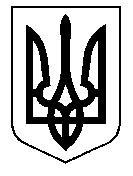 У К Р А Ї Н А Кам’янсько-Дніпровська міська радаКам’янсько-Дніпровського району Запорізької областіТридцять сьома сесія восьмого скликанняР І Ш Е Н Н Я12  червня 2020 року             м.Кам’янка - Дніпровська                               № 16   Про надання згоди на прийняття майна дошкільного підрозділу комунального закладу "Кам'янсько-Дніпровська загальноосвітня санаторна школа-інтернат" Запорізької обласної ради із спільної власності територіальних громад сіл, селищ, міст Запорізької області до комунальної власності Кам’янсько- Дніпровської  міської ради        Керуючись  статтями 26,60 Закону України “ Про місцеве самоврядування в Україні”, Законом України “Про передачу об’єктів права державної та комунальної власності” від 03 березня 1998 року № 147 із змінами та доповненнями, Постановою Кабінету Міністрів України від 21 вересня 1998 року № 1482 “Про передачу об’єктів права державної та комунальної власності”,  враховуючи рішення сесії  Запорізької обласної ради  від 12.12.2019  року № 83 “ Про передачу майна дошкільного підрозділу комунального закладу "Кам'янсько-Дніпровська загальноосвітня санаторна школа-інтернат" Запорізької обласної ради із спільної власності територіальних громад сіл, селищ, міст Запорізької області до комунальної власності Кам’янсько- Дніпровської міської ради", враховуючи рекомендації постійної комісії міської ради з питань розвитку інфраструктури, комунальної власності, житлово-комунального господарства та благоустрою території міста, міська радаВІРИШІЛА:      1. Дати згоду на прийняття майна дошкільного підрозділу комунального закладу "Кам'янсько-Дніпровська загальноосвітня санаторна школа-інтернат" Запорізької обласної ради із спільної власності територіальних громад сіл, селищ, міст Запорізької області до комунальної власності Кам’янсько- Дніпровської  міської ради  згідно додатків 1,2 до цього рішення.    2. Прийняти вищезазначене майно в порядку, визначеному Законом України“ Про передачу об’єктів права державної та комунальної власності”.       3. Контроль за виконанням цього рішення покласти на постійні комісії міської ради з питань розвитку інфраструктури, комунальної власності, житлово-комунального господарства та благоустрою території міста,   соціально-економічного розвитку міста, інфраструктури, планування  бюджету, фінансів, підприємництва та торгівлі .Міський голова                                                             Володимир  АНТОНЕНКО      Додаток 1 до рішення міської ради                                                                               12 червня 2020 № 16Начальник відділу житлово-комунального господарства та комунальної власності                                           Світлана  БЕЗКОРОВАЙНАДодаток 2 до рішення міської  ради12 червня 2020 № 16Перелік майна, що передається із спільної власності територіальних громад сіл, селищ, міст Запорізької області до комунальної власності Кам’янсько-Дніпровської міської ради Рухоме майно, що обліковується на балансі комунального закладу «Кам’янсько-Дніпровська загальноосвітня санаторна школа-інтернат» Запорізької обласної радиНачальник відділу житлово-комунального господарства та комунальної власності                                           Світлана БЕЗКОРОВАЙНАПерелік майна, що передається із спільної власності територіальних громад сіл, селищ, міст Запорізької області до комунальної власності Кам’янсько-Дніпровської міської ради Нерухоме майно, що обліковується на балансі комунального закладу «Кам’янсько-Дніпровська загальноосвітня санаторна школа-інтернат» Запорізької обласної радиПерелік майна, що передається із спільної власності територіальних громад сіл, селищ, міст Запорізької області до комунальної власності Кам’янсько-Дніпровської міської ради Нерухоме майно, що обліковується на балансі комунального закладу «Кам’янсько-Дніпровська загальноосвітня санаторна школа-інтернат» Запорізької обласної радиПерелік майна, що передається із спільної власності територіальних громад сіл, селищ, міст Запорізької області до комунальної власності Кам’янсько-Дніпровської міської ради Нерухоме майно, що обліковується на балансі комунального закладу «Кам’янсько-Дніпровська загальноосвітня санаторна школа-інтернат» Запорізької обласної радиПерелік майна, що передається із спільної власності територіальних громад сіл, селищ, міст Запорізької області до комунальної власності Кам’янсько-Дніпровської міської ради Нерухоме майно, що обліковується на балансі комунального закладу «Кам’янсько-Дніпровська загальноосвітня санаторна школа-інтернат» Запорізької обласної радиПерелік майна, що передається із спільної власності територіальних громад сіл, селищ, міст Запорізької області до комунальної власності Кам’янсько-Дніпровської міської ради Нерухоме майно, що обліковується на балансі комунального закладу «Кам’янсько-Дніпровська загальноосвітня санаторна школа-інтернат» Запорізької обласної радиПерелік майна, що передається із спільної власності територіальних громад сіл, селищ, міст Запорізької області до комунальної власності Кам’янсько-Дніпровської міської ради Нерухоме майно, що обліковується на балансі комунального закладу «Кам’янсько-Дніпровська загальноосвітня санаторна школа-інтернат» Запорізької обласної радиПерелік майна, що передається із спільної власності територіальних громад сіл, селищ, міст Запорізької області до комунальної власності Кам’янсько-Дніпровської міської ради Нерухоме майно, що обліковується на балансі комунального закладу «Кам’янсько-Дніпровська загальноосвітня санаторна школа-інтернат» Запорізької обласної радиПерелік майна, що передається із спільної власності територіальних громад сіл, селищ, міст Запорізької області до комунальної власності Кам’янсько-Дніпровської міської ради Нерухоме майно, що обліковується на балансі комунального закладу «Кам’янсько-Дніпровська загальноосвітня санаторна школа-інтернат» Запорізької обласної радиПерелік майна, що передається із спільної власності територіальних громад сіл, селищ, міст Запорізької області до комунальної власності Кам’янсько-Дніпровської міської ради Нерухоме майно, що обліковується на балансі комунального закладу «Кам’янсько-Дніпровська загальноосвітня санаторна школа-інтернат» Запорізької обласної радиПерелік майна, що передається із спільної власності територіальних громад сіл, селищ, міст Запорізької області до комунальної власності Кам’янсько-Дніпровської міської ради Нерухоме майно, що обліковується на балансі комунального закладу «Кам’янсько-Дніпровська загальноосвітня санаторна школа-інтернат» Запорізької обласної радиПерелік майна, що передається із спільної власності територіальних громад сіл, селищ, міст Запорізької області до комунальної власності Кам’янсько-Дніпровської міської ради Нерухоме майно, що обліковується на балансі комунального закладу «Кам’янсько-Дніпровська загальноосвітня санаторна школа-інтернат» Запорізької обласної радиПерелік майна, що передається із спільної власності територіальних громад сіл, селищ, міст Запорізької області до комунальної власності Кам’янсько-Дніпровської міської ради Нерухоме майно, що обліковується на балансі комунального закладу «Кам’янсько-Дніпровська загальноосвітня санаторна школа-інтернат» Запорізької обласної радиПерелік майна, що передається із спільної власності територіальних громад сіл, селищ, міст Запорізької області до комунальної власності Кам’янсько-Дніпровської міської ради Нерухоме майно, що обліковується на балансі комунального закладу «Кам’янсько-Дніпровська загальноосвітня санаторна школа-інтернат» Запорізької обласної радиПерелік майна, що передається із спільної власності територіальних громад сіл, селищ, міст Запорізької області до комунальної власності Кам’янсько-Дніпровської міської ради Нерухоме майно, що обліковується на балансі комунального закладу «Кам’янсько-Дніпровська загальноосвітня санаторна школа-інтернат» Запорізької обласної радиПерелік майна, що передається із спільної власності територіальних громад сіл, селищ, міст Запорізької області до комунальної власності Кам’янсько-Дніпровської міської ради Нерухоме майно, що обліковується на балансі комунального закладу «Кам’янсько-Дніпровська загальноосвітня санаторна школа-інтернат» Запорізької обласної радиПерелік майна, що передається із спільної власності територіальних громад сіл, селищ, міст Запорізької області до комунальної власності Кам’янсько-Дніпровської міської ради Нерухоме майно, що обліковується на балансі комунального закладу «Кам’янсько-Дніпровська загальноосвітня санаторна школа-інтернат» Запорізької обласної радиПерелік майна, що передається із спільної власності територіальних громад сіл, селищ, міст Запорізької області до комунальної власності Кам’янсько-Дніпровської міської ради Нерухоме майно, що обліковується на балансі комунального закладу «Кам’янсько-Дніпровська загальноосвітня санаторна школа-інтернат» Запорізької обласної радиПерелік майна, що передається із спільної власності територіальних громад сіл, селищ, міст Запорізької області до комунальної власності Кам’янсько-Дніпровської міської ради Нерухоме майно, що обліковується на балансі комунального закладу «Кам’янсько-Дніпровська загальноосвітня санаторна школа-інтернат» Запорізької обласної радиПерелік майна, що передається із спільної власності територіальних громад сіл, селищ, міст Запорізької області до комунальної власності Кам’янсько-Дніпровської міської ради Нерухоме майно, що обліковується на балансі комунального закладу «Кам’янсько-Дніпровська загальноосвітня санаторна школа-інтернат» Запорізької обласної радиПерелік майна, що передається із спільної власності територіальних громад сіл, селищ, міст Запорізької області до комунальної власності Кам’янсько-Дніпровської міської ради Нерухоме майно, що обліковується на балансі комунального закладу «Кам’янсько-Дніпровська загальноосвітня санаторна школа-інтернат» Запорізької обласної радиПерелік майна, що передається із спільної власності територіальних громад сіл, селищ, міст Запорізької області до комунальної власності Кам’янсько-Дніпровської міської ради Нерухоме майно, що обліковується на балансі комунального закладу «Кам’янсько-Дніпровська загальноосвітня санаторна школа-інтернат» Запорізької обласної ради№ п/пНайменування обладнання, коротка характеристикаЮридична адресаЛітераІнвентарний (номенклатурний) номерПервісна вартість, грн.Залишкова вартість, грн.12345671Корпус Д/в "Івушка"71304 Запорізька обл.,Кам’янсько-Дніпровський р-н, м.Кам’янка-Дніпровська, вул. Зелена буд. 53"А-2"10310018429852,000,002Підвал з сараєм71304 Запорізька обл.,Кам’янсько-Дніпровський р-н, м.Кам’янка-Дніпровська, вул. Зелена буд. 53"Г"103100197248,000,003Підвал71304 Запорізька обл.,Кам’янсько-Дніпровський р-н, м.Кам’янка-Дніпровська, вул. Зелена буд. 53"Д"103100204650,002061,254Гараж71304 Запорізька обл.,Кам’янсько-Дніпровський р-н, м.Кам’янка-Дніпровська, вул. Зелена буд. 53"Б"1031002124959,000,005Котельня71304 Запорізька обл.,Кам’янсько-Дніпровський р-н, м.Кам’янка-Дніпровська, вул. Зелена буд. 53"В"1031002262399,000,006Огорожа71304 Запорізька обл.,Кам’янсько-Дніпровський р-н, м.Кам’янка-Дніпровська, вул. Зелена буд. 531033001620906,000,007Павільйон71304 Запорізька обл.,Кам’янсько-Дніпровський р-н, м.Кам’янка-Дніпровська, вул. Зелена буд. 53103300188580,000,008Ворота з хвірткою71304 Запорізька обл.,Кам’янсько-Дніпровський р-н, м.Кам’янка-Дніпровська, вул. Зелена буд. 53103300356000,005075,00РазомРазом564594,007136,25№ п/пНайменування обладнання, коротка характеристикаІнвентарний (номенклатурний) номерКількістьОдиниця виміруПервісна вартість, грн.Залишкова вартість, грн.12345671Інголятор "Вулкан"104700031шт. 2539,000,002Електро сауна104700131шт. 2653,00126,003Дверний блок 104700231шт. 4555,001479,394Холодильник "Zanussі"104901841шт. 1698,000,005Газовий котел104902091шт. 13687,000,006Холодильник "Stinol"104902101шт. 2875,00137,007Холодильник "Stinol"104902111шт. 2875,00137,008Пральна машина "Іndesit"104902121шт. 2234,00106,009Пральна машина "Іndesit"104902131шт. 2128,000,0010Телевізор "West"104902231шт. 3173,000,0011М’ясорубка 104902633шт. 4891,000,0012Газова опалювальна установка104902681шт. 13897,001260,0013Стіл виробничий 10490270-35шт. 8585,000,0014Електросковорода "СЕМ"104902791шт. 11701,00557,0015Електроплита 6-ти комфортна104902801шт. 11668,00555,0016Жарова шафа 2-х секцій104902811шт. 8386,00400,0017Телевізор плазмений "Samsung"104903031шт. 12637,000,0018Холодильник "LG GR-389"104903111шт. 3159,000,0019Котел стальний "АОГВ 96"104903611шт. 10710,003480,7520Музичний центр104901981шт. 824,000,0021Морозильна камера "Fopow"104902001шт. 795,000,0022Ксерокопіювальний апарат104902011шт. 1648,000,0023Антена 104903301шт. 2067,000,0024Копіювальний апарат "Samsung"104903421шт. 1490,0062,2525Пральна машина СМА "Samsung" 104903631шт. 2367,00768,6626Кондиціонер "IDER 18 NP"104903651шт. 4000,001300,0027Телевізор "Оріон"104903661шт. 4000,001300,0028Проектор "ЕВ-Х92"104903671шт. 4239,001236,4629Лічильник газу мембральний104903681шт. 1755,00745,3630Телевізор "BRAVIS LED"104903701шт. 3680,002024,0031Холодильник "Svitzer"104903971шт. 7835,005158,0032Килим 1063004623шт. 14808,004543,0033Трельяж106300971шт. 63,000,0034Шафа 1063010739шт. 25901,0013138,0035Кухонний стіл10630134-85шт. 365,000,0036Ліжко дитяче тримісне 10630155-8935шт. 48613,000,0037Палас 2х3106301462шт. 1591,000,0038Шафа кухонна106301541шт. 3486,001016,1539DVD-програвач 11378922шт. 1265,001065,0040HDF 2800X2070X3 Kronospan (дитяча шафа)11381501шт. 1110,00555,0041Акордеон11360501шт. 277,00139,0042Акустична система "Samsung" 11377702шт. 730,00730,0043Альтанка садова11380192шт. 12000,006000,0044Банкетка113705617шт. 5185,002593,0045Болгарка 11370651шт. 950,00950,0046Ваги 11360515шт. 1072,00515,0047Вішалка113602524шт. 348,00176,0048Водонагрівач "Atlantik"11382012шт. 10600,005300,0049Двері метало пластикові11379255шт. 17000,0017000,0050Дитяча стінка11377718шт. 4640,004640,0051Шафа кухонна11360107шт. 2065,001036,0052Консоль до шафи11370201шт. 550,00550,0053Крісло  11360193шт. 411,00207,0054Ліжко дитяче   113703315шт. 6921,006921,0055Кушетка медична11360091шт. 36,0018,0056Лавка11360045шт. 49,0026,0057Міні башта11378821шт. 800,00800,0058Монітор 19 "Samsung" S19A10N 11378571шт. 970,00485,0059Музичний центр" Samsung max G55R"11377691шт. 870,00870,0060Облицовка мийки11378911шт. 900,00900,0061Вогнегасник113612623шт. 2934,001467,0062Переносний екран "Sopar"11378841шт. 495,00247,0063Фортепіано 11360522шт. 1202,00601,0064Полиця для шафи 113788918шт. 1440,001440,0065Пральна машина "СМАL6 FN10B8"11380211шт. 5990,002995,0066Принтер "Canon" 270011378641шт. 480,00240,0067Пилосос11370209шт. 5830,002915,0068Сейф11360281шт. 69,0035,0069Стіл дитячий113777243шт. 9632,335590,3370Пральна машина   11360321шт. 250,00125,0071Стіл-тумба11360261шт. 51,0026,0072Стіл письмовий 113792811шт. 3172,001586,0073Стілець1137027146шт. 10522,009929,2574Лічильник "НІК 2301" електричний11378811шт. 800,00400,0075Лічильник для води 11379011шт. 342,00342,0076Табурет11361245шт. 1000,00500,0077Телевізор "Saturn"11380651шт. 5980,002990,0078Візок11360052шт. 710,00575,0079Медичний стерилізатор11370061шт. 164,0082,0080Тумбочка113707136шт. 9648,005517,0081Процесор"МК805"11378601шт. 2700,001350,0082Праска11370255шт. 656,00328,0083Холодильник11360082шт. 1262,00632,0084Шафа вбудована11377665шт. 4890,002445,0085Електричний дриль 11370751шт. 620,00620,0086Електродвигун11360061шт. 900,00900,0087Кріплення під телевізор (кронштейн)11362461шт. 270,00270,0088Шафа для іграшок11362101шт. 200,00100,0089Електрообігрівач11362091шт. 300,00150,0090Гардини114013077шт. 4314,002185,0091Комплект дитячий 1140355524шт. 81152,2543678,0092Килимок 114026940шт. 1800,00920,0093Матрац1140119120шт. 7525,003815,0094Ковдра синтепонова1140134186шт. 12834,006510,0095Подушка1140107117шт. 7020,003510,0096Простирадло1140172115шт. 7650,003825,0097Рушник махровий1140112268шт. 5043,942636,5698Скатертина11361399шт. 765,00382,5099Чохол для матрасу1140357110шт. 6380,003190,00100Штора114012985шт. 2810,001440,00101Набір медичний "БІКС"11370015шт. 130,0065,00102Апарат для ароматизації повітря11372081шт. 733,00367,00103Вітафон 11360101шт. 135,0068,00104Гальвінізатор 11360431шт. 222,00111,00105Інгалятор11340042шт. 68,0034,00106Іонізатор "Супер-Еко"11371501шт. 817,00409,00107Кварцева лампа11360482шт. 1060,00530,00108Медичний апарат" МАГ - 30"11360471шт. 139,0070,00109Опромінювач11360293шт. 1247,00624,00110Поток медичний11360441шт. 411,00206,00111Прилад для вимірювання росту11340031шт. 32,0016,00112Стіл для медичних інструментів11360011шт. 162,0081,00113Тонометр автоматичний11371511шт. 535,00268,00114Годинник 11370043шт. 235,0096,00115Шафа для медикаментів11360211шт. 90,0045,00116Електрокамін3шт. 139,000,00117Палатка 2шт. 296,000,00118Підставка для квітів1шт. 200,000,00119Бідон для  молока2шт. 358,370,00120Вафельниця3шт. 14,000,00121Відро оцинковане 21шт. 1597,000,00122Виделка55шт. 29,450,00123Вили1шт. 8,000,00124Виварка1шт. 27,350,00125Газова плита1шт. 320,000,00126Гірлянда для ялинки1шт. 20,000,00127Горщик для квітів20шт. 80,000,00128Граблі6шт. 239,470,00129Держак 3шт. 105,000,00130Дошка 2шт. 186,000,00131Дуршлаг 3шт. 59,000,00132Дзеркало5шт. 60,600,00133Калькулятор4шт. 347,600,00134Канат1шт. 22,000,00135Карниз28шт. 178,270,00136Кастрюля 37шт. 4485,160,00137Клавіатура1шт. 60,000,00138Клапан газу1шт. 490,000,00139Килим діелектричний6шт. 365,040,00140Килим гумовий 20шт. 1129,000,00141Ковш 13шт. 531,500,00142Кружечка112шт. 2459,520,00143Ложка188шт. 118,960,00144Лопата 3шт. 450,000,00145Люстра 3-х рожкова10шт. 750,000,00146Миска 12шт. 550,000,00147Мішок для іграшок3шт. 165,000,00148Мишка оптична1шт. 55,000,00149М'яч 15шт. 271,000,00150Насос2шт. 1155,000,00151Ніж 18шт. 127,560,00152Ножовка1шт. 34,000,00153Палка гімнастична17шт. 170,000,00154Пельменниця4шт. 8,000,00155Посудосушка4шт. 79,000,00156Деко алюмінієве2шт. 58,000,00157Рознос нержавіючий9шт. 252,000,00158Реле ДКС1шт. 400,000,00159Світильник бра10шт. 240,000,00160Мережевий фільтр 1шт. 45,000,00161Сигналізатор газу1шт. 490,000,00162Сито 1шт. 5,500,00163Сковорідка6шт. 116,570,00164Змішувач3шт. 1065,000,00165Солонка "Ослик"6шт. 2,400,00166Стакан14шт. 47,930,00167Стелаж1шт. 50,000,00168Стерилізатор6шт. 25,000,00169Лічильник газовий1шт. 560,000,00170Таз алюміневий12шт. 100,820,00171Тарілка258шт. 3801,800,00172Терка2шт. 54,000,00173Термометр5шт. 25,000,00174Сокира2шт. 115,000,00175Подовжувач1шт. 20,000,00176Праска1шт. 78,000,00177Халат білий2шт. 33,300,00178Чайник5шт. 123,000,00179Чашка96шт. 1152,000,00180Швабра5шт. 25,000,00181Шланг для поливу50м400,000,00182Шумовка2шт. 10,000,00РазомРазом3239311604,69170955,64